Расписание занятий курсов «Решение заданий повышенной сложности ЕГЭ по химии и биологии» (для учащихся 11-х кл.) 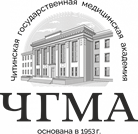 2023-2024 уч. год Период обучения с 05.02.2024 по 30.05.2024г.Вопросы по телефону: 8 (3022) 32-00-85 доб. 137cdp.chgma1953@mail.ruКурсы(форма обучения)ПонедельникВторникСредаЧетвергПятницаОЧНЫЕБиология15:30 - 17:00 ч.Ауд.219Химия 15:45 - 17:15 ч.Ауд.314ДИСТАНЦИОННЫЕХимия Период с 05.02 по 15.03.2024 г.15:45 - 17:15 ч.Период с 18.03 по 30.04.2024 г.17:00 - 18:30 ч.Биология 15:30 - 17:00 ч.Место проведения занятий:ХимияБиологияМесто проведения занятий:Ул. Горького, 39а (главный корпус),     3 этаж, аудитория 314Ул. Бабушкина, 46, Корпус №2,  2 этаж, аудитория 219